Приложение №3к поручению от 06.09.2021 № 29«О проведении конкурса педагогических достижений Красногвардейского районаСанкт-Петербурга в 2021/2022 учебном годуЗАЯВКАучастника конкурса педагогических достижений в образовательных учреждениях Красногвардейского района Санкт-Петербурга в 2021/2022 учебном году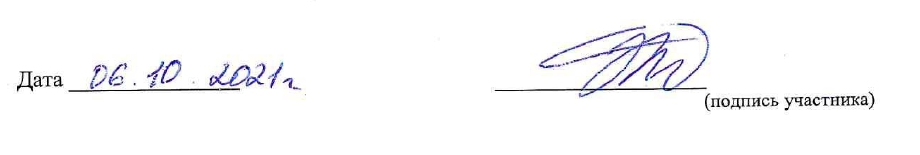 Номинация «Сердце отдаю детям», подноминация «Мастер»Ф.И.О.(полностью): Никитина Эльвира ИльшатовнаДата рождения:  30.07.1991Образование: высшее, ФГБОУ ВО «Санкт-Петербургский государственный институт культуры»Место работы: ГБУ ДО ДДЮТ Красногвардейского района Санкт-Петербурга «На Ленской»Должность: Педагог дополнительного образованияКвалификационная категория: высшаяПедагогический стаж: 8 лет (с сентября 2013 года)Публикации по методике работы с детьми в классе вокального ансамбляПедагогическое кредо: «Если видишь горящие детские глаза, значит ты на правильном пути»Увлечения, хобби: музыка, театр, кинематографСведения о повышении квалификации: «Музыка, движение, театрализация», «Психолого-педагогическое сопровождение детей и взрослых в экстремальной ситуации»Контактные телефоны: 8-911-842-18-11Электронная почта: elvali@rambler.ru